梧州市第三人民医院应聘岗位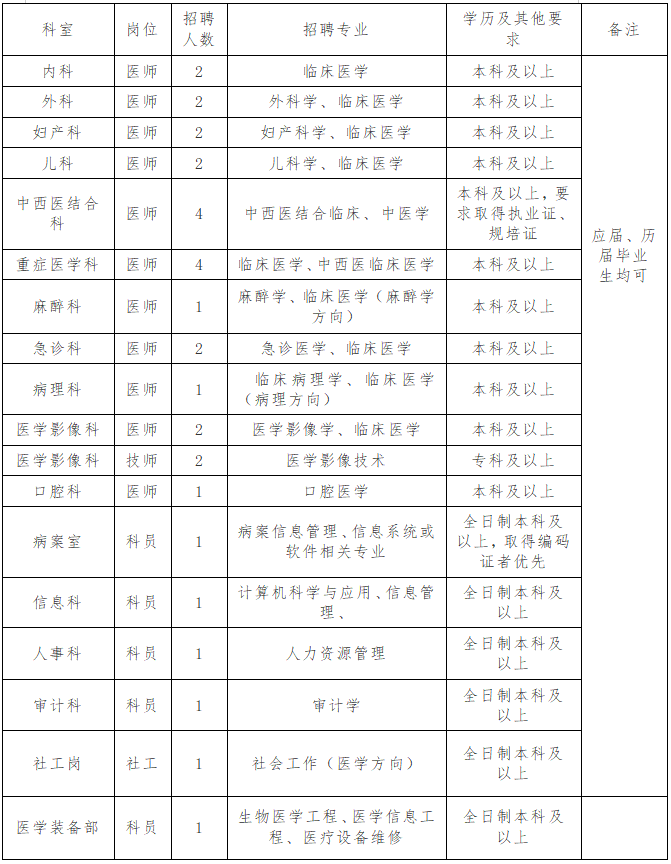 